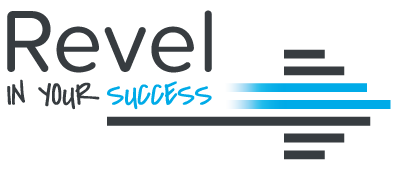 Foreign Bank Direct Deposit AuthorizationBold indicates required fields. To: Revel Systems Pty Ltd ABN: 51 166 781 068		     Primary   Contact		 Payment Contact Name 	 E-mail  	Phone  	 Bank Information		 Bank Name 	 Bank Sort Code1	 Bank Swift Code (8 or 11 characters)   	Account Type (checking or savings) 	 Routing/Branch ID2 	 Account Number 	 Bank City   	 Bank Country  	 Currency you are dispersing  	I request and authorize Revel Systems Pty Ltd, through the Bulk Electronic Clearing System, to debit the Nominated Account described in this direct debit request, with the amounts set out in the mutual agreements between client (me) and Revel Systems Pty Ltd. I also understand that I have a right to cancel this Direct Debit Authorization at any time. If there is a dispute to the amount debited from my account, I will notify Revel Systems billing by emailing billing@revelsystems.com in a timely manner to clear up any disputes.        Customer Signature	Date